Scoring SummaryFIRST QUARTERFIRST QUARTERFIRST QUARTERFIRST QUARTERINDWIS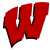 TD11:14Montee Ball 1 Yd Run (Philip Welch Kick) 07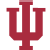 TD09:44Tandon Doss 2 Yd Pass From Ben Chappell (Mitch Ewald Kick) 77FG03:32Philip Welch 32 Yd 710SECOND QUARTERSECOND QUARTERSECOND QUARTERSECOND QUARTERINDWISFG14:12Mitch Ewald 48 Yd 1010TD09:27Montee Ball 1 Yd Run (Philip Welch Kick) 1017TD05:01James White 30 Yd Run (Philip Welch Kick) 1024TD02:20Montee Ball 8 Yd Run (Philip Welch Kick) 1031TD00:21Nick Toon 4 Yd Pass From Scott Tolzien (Philip Welch Kick) 1038THIRD QUARTERTHIRD QUARTERTHIRD QUARTERTHIRD QUARTERINDWISTD13:38Jake Byrne 2 Yd Pass From Scott Tolzien (Philip Welch Kick) 1045TD09:39James White 2 Yd Run (Philip Welch Kick) 1052FG06:37Mitch Ewald 33 Yd 1352TD02:07Lance Kendricks 11 Yd Pass From Scott Tolzien (Philip Welch Kick) 1359FOURTH QUARTERFOURTH QUARTERFOURTH QUARTERFOURTH QUARTERINDWISFG12:12Philip Welch 41 Yd 1362TD11:19Aaron Henry 37 Yd Interception Return (Philip Welch Kick) 1369TD07:26Jared Abbrederis 74 Yd Pass From Jon Budmayr (Philip Welch Kick) 1376TD04:35Duwyce Wilson 62 Yd Pass From Edward Wright-Baker (Mitch Ewald Kick) 2076TD01:57Nate Tice 17 Yd Run (Philip Welch Kick) 2083